FOUR SEASONS Washington, DCTel: 1 (202) 342-0444 Email: press@fourseasons.com OPENING DATE: September 1979GENERAL MANAGER: Marc BromleyPhysical FeaturesTotal Number of Rooms: 222Guest Rooms: 164Suites: 58Number of Stories: 6Design Aesthetic:Contemporary Georgetown brick exterior, with a residential feel insideInteriors show a mix of contemporary and classical elements, with a scheme of buttery neutrals with pops of spicy coral in guest roomsHome to a 1,650-piece private art collectionArchitect: Skidmore, Owings and MerrillInterior Designer(s):Pierre-Yves Rochon (East Wing rooms and Hotel Lobby, Library and Grand Staircase)David Rockwell (BOURBON STEAK)Pam Anderson (Royal Suite and three Presidential Suites)SpaOpening Date: 1997Size: 3,500 sq ft / 325 sq mDesign Aesthetic: Decorated with birch and cherry woods, enhanced with a creamy earth tone colour paletteNumber of Treatment Rooms: 8Signature Treatment:Political Detox (50 minutes)Products:·       Tata HarperKate SomervilleNuFACEWrap UpWomen and men’s clothing, accessories and moreSpecial Features:Eucalyptus-scented steam roomDry heat saunaTwo-lane saline lap poolDiningSommelier: Winn RobertonExample of Locally Sourced Ingredients:Maryland jumbo lump crabDairy products from Kreider Farms in PennsylvaniaLocally grown fruits from Jansel ValleyRestaurant: SeasonsSignature Dishes: Half smoke, huevos rancheros, shakshukaIndoor Seating: 126Outdoor Seating: 20Restaurant: BOURBON STEAKCuisine: Contemporary American fare with a focus on seasonal ingredientsSignature Dishes: Dry aged tomahawk rib eye, lobster pot pieSize: 5,400 sq ft / 502 sq mIndoor Seating: 144, plus up to 22 guests in the private dining roomsOutdoor Seating: 32Designer: David Rockwell of Rockwell GroupLounge: The Lounge at BOURBON STEAKSignature Cocktails: 20th century cocktails from the cocktail cart Size: 5,400 sq ft / 502 sq mIndoor Seating: 44Designer: David Rockwell of Rockwell GroupFitness and RecreationFitness Facilities and Pool:Size: 12,500 sq ft / 1,161 sq mSpecial Features:    
    Floor-to-ceiling windows overlooking the Chesapeake and Ohio CanalExercise paths along the Canal and Potomac RiverSaltwater lap poolSample Fitness Activities: Private weight training and yoga classes availableOff-site Activities:GolfTennisRunningPaddle boardingBikingHorse back ridingMeeting RoomsTotal Size: 18,923 sq ft / 1,750 sq mLargest Ballroom: 4,602 sq ft / 428 sq mMeet and Feed Capacity: 450Banquet Capacity: 420Outdoor Banquet Capacity: 100Breakout Spaces: 6Private Dining Room Capacity: 22Unique Meeting and Event Facilities:
    Corporate Social ResponsibilitySupports cancer research through the Race to Beat Cancer 5k to benefit the Washington Cancer Institute at Washington Hospital CenterSupports Children National Hospital through Light Up The SeasonThanksgiving on the Mayflower annual event to feed the city's working service people a holiday mealSpecial Features1,650-piece art collection, including paintings and sculpturesSix presidential suitesThe Royal Suite, the only bullet resistant Suite in Washington, DCOnly 5-Star, 5-Diamond hotel in Washington, DC PRESS CONTACTS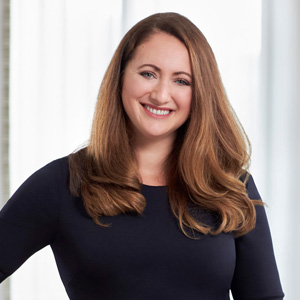 Anina Belle GianniniDirector of Public Relations2800 Pennsylvania Avenue N.W.WashingtonU.S.A.aninabelle.giannini@fourseasons.com+1 202 944 2074